به نام ایزد  دانا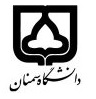 (کاربرگ طرح درس)                   تاریخ بهروز رسانی:               دانشکده     دامپزشکی                                               نیمسال دوم سال تحصیلی98-97بودجهبندی درسمقطع: کارشناسی■  کارشناسی ارشد□  دکتری□مقطع: کارشناسی■  کارشناسی ارشد□  دکتری□مقطع: کارشناسی■  کارشناسی ارشد□  دکتری□تعداد واحد: عملی1تعداد واحد: عملی1عملیات تکنولوژی شیرعملیات تکنولوژی شیرنام درسپیشنیازها و همنیازها:شیمی مواد غذایی، میکروب مواد غذاییپیشنیازها و همنیازها:شیمی مواد غذایی، میکروب مواد غذاییپیشنیازها و همنیازها:شیمی مواد غذایی، میکروب مواد غذاییپیشنیازها و همنیازها:شیمی مواد غذایی، میکروب مواد غذاییپیشنیازها و همنیازها:شیمی مواد غذایی، میکروب مواد غذاییلاتین لاتین نام درسشماره تلفن اتاق:3621شماره تلفن اتاق:3621شماره تلفن اتاق:3621شماره تلفن اتاق:3621مدرس : دکتر مهنوش پارسایی مهر  مدرس : دکتر مهنوش پارسایی مهر  مدرس : دکتر مهنوش پارسایی مهر  مدرس : دکتر مهنوش پارسایی مهر  منزلگاه اینترنتی:منزلگاه اینترنتی:منزلگاه اینترنتی:منزلگاه اینترنتی:پست الکترونیکی:mparsaei@semnan.ac.irپست الکترونیکی:mparsaei@semnan.ac.irپست الکترونیکی:mparsaei@semnan.ac.irپست الکترونیکی:mparsaei@semnan.ac.irبرنامه تدریس در هفته و شماره کلاس: برنامه تدریس در هفته و شماره کلاس: برنامه تدریس در هفته و شماره کلاس: برنامه تدریس در هفته و شماره کلاس: برنامه تدریس در هفته و شماره کلاس: برنامه تدریس در هفته و شماره کلاس: برنامه تدریس در هفته و شماره کلاس: برنامه تدریس در هفته و شماره کلاس: اهداف درس:اهداف درس:اهداف درس:اهداف درس:اهداف درس:اهداف درس:اهداف درس:اهداف درس:امکانات آموزشی مورد نیاز:ویدئو پروژکتور و لپ تاپامکانات آموزشی مورد نیاز:ویدئو پروژکتور و لپ تاپامکانات آموزشی مورد نیاز:ویدئو پروژکتور و لپ تاپامکانات آموزشی مورد نیاز:ویدئو پروژکتور و لپ تاپامکانات آموزشی مورد نیاز:ویدئو پروژکتور و لپ تاپامکانات آموزشی مورد نیاز:ویدئو پروژکتور و لپ تاپامکانات آموزشی مورد نیاز:ویدئو پروژکتور و لپ تاپامکانات آموزشی مورد نیاز:ویدئو پروژکتور و لپ تاپامتحان پایانترمامتحان میانترمارزشیابی مستمر(کوئیز)ارزشیابی مستمر(کوئیز)فعالیتهای کلاسی و آموزشیفعالیتهای کلاسی و آموزشینحوه ارزشیابینحوه ارزشیابی80 درصد15 درصد5 درصد5 درصددرصد نمرهدرصد نمره1. آزمون های شیر و فراورده های آن    دکتر گیتی کریم2- روشهای آزمایش شیر و فراورده های آن    دکتر ویدا پروانه  2 جلد1. آزمون های شیر و فراورده های آن    دکتر گیتی کریم2- روشهای آزمایش شیر و فراورده های آن    دکتر ویدا پروانه  2 جلد1. آزمون های شیر و فراورده های آن    دکتر گیتی کریم2- روشهای آزمایش شیر و فراورده های آن    دکتر ویدا پروانه  2 جلد1. آزمون های شیر و فراورده های آن    دکتر گیتی کریم2- روشهای آزمایش شیر و فراورده های آن    دکتر ویدا پروانه  2 جلد1. آزمون های شیر و فراورده های آن    دکتر گیتی کریم2- روشهای آزمایش شیر و فراورده های آن    دکتر ویدا پروانه  2 جلد1. آزمون های شیر و فراورده های آن    دکتر گیتی کریم2- روشهای آزمایش شیر و فراورده های آن    دکتر ویدا پروانه  2 جلدمنابع و مآخذ درسمنابع و مآخذ درستوضیحاتمبحثشماره هفته آموزشیبررسی خواص فیزیکی شیر(طعم، بو،رنگ، دانسیته و وزن مخصوص)، 1جلسه دوم: بررسی کیفی ترکیبات شیر(پروتئین،چربی،قند، املاح)، 2جلسه سوم: بررسی کیفی ترکیبات شیر(پروتئین،چربی،قند، املاح)،3جلسه چهارم کنترل تازگی شیر خام (PH، آزمون الکل، اسیدیته)،4جلسه پنجم: روش های تشخیص کمی و کیفی شیر ورم پستانی (اندازه گیری کلرورها، آزمون CMT)، 5جلسه ششم: اندازه گیری چربی در پنیر، خامه، کره... 6جلسه هفتم: اندازه گیری پروتئین تام، اندازه گیری قند شیر، 7جلسه هشتم: کنترل آنزیمی پاستوریزاسیون شیر(فسفاتاز قلیایی،پراکسیداز)، 8جلسه نهم: تکنولوژی تهیه استارتر، ماست، ماست میوه ای، پنیر، 9جلسه دهم: آزمون های میکروبی شیر،شمارش کلی شیر، جستجوی کلیفرم در شیر، 10جلسه یازدهم: آزمون احیاء متیلن بلو، آزمون احیاء روزازورین11جلسه دوازدهم: آزمایشات شیمیایی و میکروبی فراورده های لبنی(خامه، کره،بستنی)12